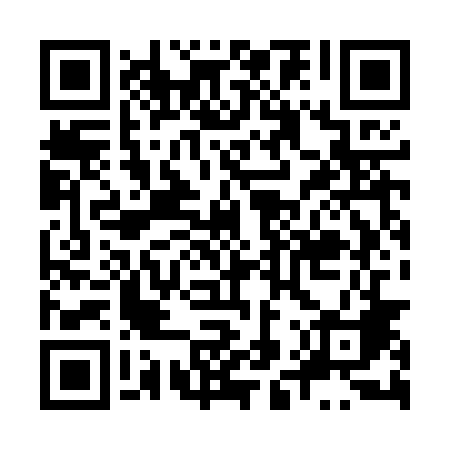 Ramadan times for Uleniec, PolandMon 11 Mar 2024 - Wed 10 Apr 2024High Latitude Method: Angle Based RulePrayer Calculation Method: Muslim World LeagueAsar Calculation Method: HanafiPrayer times provided by https://www.salahtimes.comDateDayFajrSuhurSunriseDhuhrAsrIftarMaghribIsha11Mon4:074:075:5911:473:395:355:357:2112Tue4:044:045:5711:463:415:375:377:2313Wed4:024:025:5511:463:425:395:397:2514Thu3:593:595:5311:463:435:405:407:2715Fri3:573:575:5011:463:455:425:427:2916Sat3:543:545:4811:453:465:445:447:3117Sun3:523:525:4611:453:485:455:457:3318Mon3:493:495:4311:453:495:475:477:3419Tue3:473:475:4111:443:505:495:497:3620Wed3:443:445:3911:443:525:515:517:3821Thu3:413:415:3611:443:535:525:527:4022Fri3:393:395:3411:443:555:545:547:4223Sat3:363:365:3211:433:565:565:567:4524Sun3:333:335:2911:433:575:575:577:4725Mon3:313:315:2711:433:595:595:597:4926Tue3:283:285:2511:424:006:016:017:5127Wed3:253:255:2311:424:016:036:037:5328Thu3:223:225:2011:424:026:046:047:5529Fri3:203:205:1811:414:046:066:067:5730Sat3:173:175:1611:414:056:086:087:5931Sun4:144:146:1312:415:067:097:099:011Mon4:114:116:1112:415:077:117:119:042Tue4:084:086:0912:405:097:137:139:063Wed4:054:056:0612:405:107:157:159:084Thu4:024:026:0412:405:117:167:169:105Fri4:004:006:0212:395:127:187:189:136Sat3:573:576:0012:395:147:207:209:157Sun3:543:545:5712:395:157:217:219:178Mon3:513:515:5512:395:167:237:239:209Tue3:483:485:5312:385:177:257:259:2210Wed3:453:455:5112:385:187:267:269:25